Приложение № 5 към чл. 4, ал. 1 Наредбата за условията и реда за извършване на оценка на въздействието върху околната среда (Наредба за ОВОС)(Ново - ДВ, бр. 12 от 2016 г., в сила от 12.02.2016 г., изм. и доп. - ДВ, бр. З от 2018 г., изм. - ДВ, бр. 31 от 2019 г., в сила от 12.04.2019 г., доп. - ДВ, бр. 67 от 2019 г., в сила от 28.08.2019 г.)доДИРЕКТОРА НА РИОСВПЛОВДИВУВЕДОМЛЕНИЕ за инвестиционно предложениеГ. Георгиев УВАЖАЕМИ Г-Н ДИРЕКТОР,Уведомяваме Ви, че Георгиев има следното инвестиционно предложение: Изработване на ПУП-ПРЗ за промяна предназначението на земеделска земя за неземеделски нужди по реда на 3033 и ППЗОЗЗ за обет: Жилищно сроителство” Характеристика на инвестиционното предложение: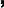 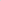 1. Резюме на предложението:Ново инвестиционното предложение е за промяна предназначението на земеделска земя за неземеделски нужди на ПИ с идентификатор 77373.12.20 и образуване на единадесет нови УПИ за жилищно строителство със свободно, нискоетажно застрояване с устройствени показатели за зона Жм, височина до 10 м, Плътност на застрояване <60%, Кинт <12, Озеленяване > 4096 с изработване на ПУП ПРЗ.Основните процеси по създаване на обекта са проучване и проектиране, строителство и експлоатация. През строителния период ще се извършват земни и насипни работи, бетонови работи - кофражни, армировъчни,бетонови, монтажни работи. Няма да се ИЗВЪРШВТ взривни работи.Строителството ще се извъРШи по класическия начин: Изкопни работи, бетонови основи, монолитна конструкция от стоманобетон, тухлена зидария, дограма от PVC, довършителни работи, вертикална планировка. По време на реализация на инвестиционного намерение няма да се изграждат сгради за настаняване на работниците.Строителният период по реализацията на инвестиционното предложение се очаква да протече на етапи. Ще бъдат създадени графици на изпълнение. В новообразуваните имоти, ще се изградят нови еднофамилни жилищни сгради. Инвестиционното предложение е за ново строителство. Предстои процедура по промяна предназначението на земеделска земя за неземеделски нужди с отреждане за. „Жилищно строителство”.(посочва се характерьт на инвестиционното преДложение, 6 т. ч. дали е за ново инвестиционно преДложение и/или за разширение или изменение на произвоДствената Дейност съгласно притожение № или приложение ЛФ 2 към Закона за опазване на околната среда (3000)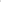 2. Описание на основните процеси, капацитет, обща използвана площ; необходимост от други свързани с основния предмет спомагателни или поддържащи дейности, в т.ч. ползване на съществуваща или необходимост от изграждане на нова техническа инфраструктура (пътища/улици, газопровод, електропроводи и др.), предвидени изкопни работи, предполагаема дьлбочина на изкопите, ползване на взрив: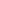 Не се предвиждат производствени дейности в новообразувания поземлен имот.Инвестиционното предложение предвижда промяна на предназначение на поземления имот за жилищно строителство, като за целта, ще се изработи ПУП - ПРЗ за урегулиране на имота и отреждането му за жилищно строителство. Предвижда се образуване на 11 ф. УПИ за изграждане на жилищни сгради във всяко едно от тях, които, ще бъдат с приблизителна ЗП около 150 кв.м и РЗП около 250 кв.м. и обслужващ пы към тях.Транспортния достъп до имота се осъществява от ПИ 77373.8.38 съществуващ селскостопански горски ведомствен пы -Общинска публична собственост. Предвидено е разширение на полски път, като за целта уличната регулационна линия минава навыре от имотната граница.Водоснабдяването на новообразуваните УПИ ще се осъществи от сондажен кладенец за всеки един от имотите. Сондажният кладенец ще бъде тръбен с дълбочина 10,00м.Отпадъчни водни количества битови отпадъчни води за имота, ще се отвеждат от санитарните прибори до площадкова канализация, която ще се зауства в безотточна яма изградена за всеки един от имотите. Дъждовните води от покриви и настилки на площадката чрез подходяща вертикална планировка ще се поемат от тревните площи на площадките. В населеното място няма изградена канализация. За отпадните води ще се използва водоплътна яма в имотите. Предполагаема дълбочина на изкопите е 1 ром. до 1 50м., без използване на взрив. За отпадните води ще се използва водоплътна яма за всеки от имотите.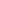 Има възможност за електроснабдяване от съществуващ въздушен ел провод Храбрино.З. Връзка с други съществуващи и одобрени с устройствен или друг план дейности в обхвата на въздеиствие на обекта на инвестиционного предложение, необходимост от издаване на съгласувателни/разрешителни документи по реда на специален закон, орган по одобряване/разрешаване на ИНВеСТИЦИОННОТО предложение по реда на специален закон:Поземленият имот е разположен в територия в която са земеделски земи и земеделски земи с променено предназначение.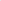 ИП няма връзка с други съществуващи или одобрени дейности.4. Местоположение:(населено място, община, квартал, поземлен ИМОТ, като за линейни обекти се посочват засернатите общини/райони/кметства, географски коорДинати или правоъгълни проекционни (ПМ коорДинати в 35 зона в БГС2ОО5, собственост, близост до ИЛИ засягане на елементи на Национагшата екологична мрежа (НЕМ), обекти, поДлежащи на зДравна защита, и територии за опазване на обектите на културното наслеДство, очаквано трансгранично възДейспшие, схема на нова ичи промяна на съществуваща пътна инфраструктура)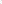 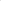 Имотът, за които представяме уведомление е ПИ 77373.12.20 с площ 17200кв.м. и в местността ГОЛЯМА РЕКА, в землището на с.Храбрино, общ.Родопи, обл.Пловдив. Той граничи с: ПИ 77373.1222-нива, ПИ 77373.1223-изоставена орна земя, ПИ 77373.31.1- Друг вид дървопроизводителна гора —ОбЩИНСка частна собственост, и ПИ 77373.8.38 — селскостопански, горски, ведомствен път — Общинска публична собственост.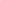 За ПИ 77373.12.20 се предвижда изработване на ПУП-ПРЗ за промяна предназначение на земеделска земя за неземеделски нужди по реда на 3033 и ППЗОЗЗ в който ще се обособят 116р.парцели с отреждане за: Жилищно строителствоУстройствена зона Жм, Пзастр. - тах 60 0/0, етажност - тах З етажа и кота стреха тах 10 м, Кинт 1 Плътност на озеленяване min 4096, предвидено е свободно застрояване.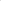 С реализация на ИНВеСтициОННОТ0 предложение не се очаква отрицателно въздействие върху хората, земеползването, атмосферния въздух, водите, почвата, земните недра, ландшафта, минералното и биологично разнообразие на района. В близост до разглежданата площадка няма обекти от Националната екологична мрежа. Поради това не се очаква въздействие от страна на реализираното инвестиционно предложение върху елементите на Националната екологична мрежа. Няма засегнато население, растителни и животински видове. От реализацията на ИНВеСТИЦИОННОТО намерение не се очакват съществени отрицателни въздействия по отношение на компонентите на околната среда и здравето на хората. Не се засягат елементи на националната екологична мрежа, не се налага изграждане на нова пътна мрежа.Трансграничен характер на въздействията: няма5. Природни ресурси, предвидени за използване по време на строителството и експлоатацията: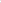 (включително преДвиДено воДовземане за питейни, промиииени и Други нужДи чрез обществено воДоснабДяване (ВИК или Друга мрежа) и,/или воДовземане ши ползване на повърхностни води и/иш поДземни води, необхоДими количества, съществуващи съоръжения или необхоДииост от изгражДане на нови)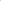 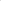 При започване на строителството хумусните и други земни маси ще бъдат отделени и транспортирани на съответното депо, След завършване на строителномонтажните дейности, ще се изпълни вертикална планировка и благоустрояване на района.Жилищните сгради, ще се изградят по традиционен монолитен начин, основна носеща конструкция от стомано бетонови елементи — ст.б. основи, греди, колони, плочи, дограма PVC, топлоизолация по външни стени. Покриви — дървена конструкция и покритие от керамични керемиди, без използваеми тавани, без изби. Площадките, ще бъдат оградени.Транспортния достъп до имота се осъществява от ПИ 77373.8.38 съществуващ селскостопански горски ведомствен път -ОбЩИНСКа публична собственост. Предвидено е разширение на полски път, като за целта уличната регулационна линия минава навыре от имотната граница.Водоснабдяването на новообразуваните УПИ ще се осъществи от сондажен кладенец за всеки един от имотите. Сондажният кладенец ще бъде тръбен с дълбочина 10,00м.Отпадъчни водни количества битови отпадъчни води за имота, ще се отвечат от санитарните прибори до площадкова канализация, която ще се зауства в безотточна яма изградена за всеки един от имотите. Дъждовните води от покриви и настилки на площадките чрез подходяща вертикална планировка ще се поемат от тревните площи на площадките. В населеното място няма изградена канализация. За отпадните води ще се използва водоплътна яма за всеки един от имотите. Предполагаема дълбочина на изкопите е 1,30м. до 1,50м., без използване на взрив. За отпадните води ще се използва водоплътна яма в имота. Предполагаемата дълбочина на изкопите е 1,30м до 1 ,50м. без използване на взрив.Очаквани вещества, които ще бъдат емитирани от дейността, в т.ч. приоритетни и/или опасни, при които се осъществява или е выможен контакт с води: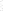 Не се очаква от дейността да бъдат емитирани вещества, включително приоритетни или ОГРСни, които биха имали контакт с води,Очаквани общи емисии на вредни вещества във въздуха по замърсители:По време на строителните дейности е възможно краткотрайно запрашаване на въздуха, в непосредствена близост до строителните площадки. По време на експлоатацията не се предвижда изпускане на емисии на вредни вещества във въздуха.С реализация на инвестиционного предложение не се очаква отрицателно въздействие върху хората, земеползването, атмосферния въздух, водите, почвата, земните недра, ландшафта, минералното и биологично разнообразие на района. В близост до разглежданата площадка няма обекти от Националната екологична мрежа.Поради това не се очаква въздействие от страна на реализираното инвестиционно предложение върху елементите на Националната екологична мрежа. Няма засегнато население, растителни и животински видове. От реализацията на инвестиционното намерение не се очакват съществени отрицателни въздействия по отношение на компонентите на околната среда и здравето на хората. Не се засягат елементи на националната екологична мрежа.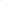 8. Отпадъци, които се очаква да се генерират, и предвиждания за тяхното третиране:Отпадъците, които ще се генерират са нормалните за този тип строителство и ще се извозват на определено от Общината депо за СЪЩИТе. Строителните отпадъци, ще се извозват от обекта до место определено на основание склочен писмен договор с община Родопи според Закона за управление на отпадъците.При експлоатация на обета ще се формират битови отпадъци ще се извозват на регионално сметище от фирма поддържаща чистотата в района, опаковки хартиени, полиетиленови, кашони и други ще се събират разделно в контейнери и ще транспортират също от специализирана фирма. Бракувани по време на строителството луминисцентни осветителни тела ще се събират, съхраняват и предават отделно от специално назначено лице на обета към фирма имаща право да ги приемаБитовите ОТПИЪЦИ ще се извозват на регионалното сметище за ТБО от фирмата поддържаща чистотата в района.Земните маси от изкопни работи ще се използват основно за оформяне на вертикалната инфраструктура и обратни насипи.При строителството на обета, ще се образуват строителни отпадъци и земни маси, юито ще се транспортират до регионалното депо за строителни ОТГРДЪЦИ за този район.При експлоатацията на обета, ще се образуват битови ОТГРДЪЦИ от работещите в обета, които ще се извозват от сметосъбиращите фирми, обслужващи района.Отпадъчни води:(очаквано количество и вид на формираните отпаДъчни води по потоци (битови, промишлени и др.), сезонност, преДвиДени начини за третирането им (пречиствателна станция/съоръжение и др.), отвежДане и заустване в канализационна система/повърхностен воДен обект/воДопчътна изгребна яма и др.)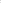 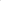 От дейността на ИНВеСТИЦИоннОто предложение ще се образуват основно битиви-фекални води. Отпадъчни водни количества битови отпадъчни води 0,64m/d за имота, битовите отпадъчни води ще се отвеждат от санитарните прибори до площадкова канализация която ще се зауства в безотточна яма изградена във всеки един от имотите.Опасни химични вещества, които се очаква да бъдат налични на площадката на предприятието/съоръжението:(в случаите по чл. 996 от ЗООС се преДставя информация за вида и количеството на опасните вещества, конто ще са натични в преДприятието/съорьжението сьгласно притожение № 1 к•ъм НареДбата за преДотвратяшне на големи аварии и ограничаване на послеДствията от тях)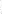 Не се очакват такива.